Biography of KENNETH A. CUTSHAW  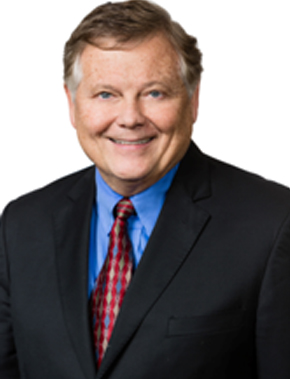 Kenneth Cutshaw is an accomplished globalist assuming career leadership assignments in business, law, hospitality, academia and government.  Cutshaw has functioned in leadership positions from the C-suite to the Boardroom to Operations to unit level Management. Cutshaw has served as CEO/ President of companies in several industries including global legal markets and restaurant groups.  He serves on the Board of a global technology group doing business in 50 countries. He was a partner of a law firm for more than a decade where his practice focused on international transactions. He taught business and law courses at four universities over two decades.  He was a key participant in the international development of export control policies after the dissolution of the Soviet Union while working as an appointed Senior Executive with the USA Government. Cutshaw was an executive of a World Exposition, and founder of a post-Soviet private university in the Country of Georgia where he served as its first Law Dean. Cutshaw has excelled in a wide spectrum of work and leadership environments including C-level business management, law partnership, academics, entrepreneurial ventures, government and NGO management, political management and foreign policy.   Cutshaw is former CEO and President of Garden City Group (GCG), the world’s largest legal claims administrator and owned by Crawford and Company, the largest global public company in insurance solutions.   GCG has processed billions of dollars of legal settlements since its founding in 1994.  Currently, he is Chairman of FBE Ventures, a holding company for restaurants in Asia.  Prior to GCG, Cutshaw was President of Quiznos, a premium sandwich restaurant concept. Under Cutshaw leadership, Quiznos tripled its global footprint and secured the largest franchise transaction in franchising history with a commitment of 1500 units in China.  Before Quiznos, he was Executive Vice President and Chief Legal Officer of Church’s Chicken restaurants where he led global expansion of the Church’s/ Texas Brands.  Further in the Restaurant Industry, Cutshaw was co-founder of Cheers Funeatery, a causal dining restaurant group in Tennessee; a founding partner of the Red, Hot & Blue (BBQ) restaurant chain formerly based in Washington DC; and a co-founder of Let’s Go Back, LLC, the first franchisee of Flying Biscuit Cafes. He has been active with the International Franchise Association, National Restaurant Association and National Retail Federation among others.  In the hospitality industry, he was a principal in the 1982 World’s Fair held in Tennessee (USA) and consulted with the World Expos in New Orleans (1984) and in Vancouver (1986). Cutshaw is a co-founder and shareholder of Georgian American University (GAU) and the past Law Dean and Provost. He has served as an Adjunct Professor at Duke University, Emory University, Georgia Tech and Georgia State University teaching business and law.  Cutshaw is Chairman of the Board of FBE Ventures; an Asian based Food, Beverage & Entertainment Company.  He is with the Advisory Board of Sonata-Software, an Indian based technology company. He was Chairman of a waste incineration company, Simanco Pyrolytic Engineering.  He was a co-founder of KLexServe, an Indian legal process outsourcing business.  In the law profession, he was a partner with Holland & Knight, LLP and his law practice over 15 years focused on cross-border business transactions and government regulatory issues.  He served as Legal Counsel for the 1982 World’s Exposition approved by the Bureau of International Expositions (Paris, France).  He was a senior attorney for the Tennessee Legislature and a law clerk for a Tennessee District Attorney General.  He has been a member of the International Bar, American Bar, District of Columbia Bar, Georgia Bar, Tennessee Bar, North Carolina Bar, Indian Bar Association in India, the Inter-Pacific Bar and admitted for practice with the United States Supreme Court. Cutshaw served in the US Government from 1985 to 1991 with appointments for the Administrations of President Ronald Reagan and President George H. W. Bush at the U.S. Commerce Department.  Cutshaw served as Deputy Assistant Secretary of Export Enforcement where he managed a global law enforcement and intelligence agency with Federal agents posted around the world.  His other US Government assignments were the Advisory Committee for International Economic Policy and Industry Advisory Committee on Customs and Trade. Before joining the US Government, he was a campaign manager of a 1984 U.S. Senate Campaign in Tennessee.   These lifetime work experiences began while building his “work ethic” in his family’s milling and feed business in rural east Tennessee during prep school. His civic and professional affiliations are extensive. He was appointed Honorary Consul for country of India in 2000 and retired as Honorary Consul Emeritus in 2011. He served as Chairman, as President and as a continuous Board Member from 1990 to 2015 for The American Council of Young Political Leaders (ACYPL), an NGO established in 1966 that has introduced thousands of young political leaders in over 70 countries to the political process. He is a board member of the International Foundation for Elections (IFES) and a member of the Council on Foreign Relations (CFR). He is a founding Director for the non-profit ICA (India, China, America) Institute based in Atlanta.  He is Chairman of Advisory Committee for the India Council of Political Leaders. His service includes several non-profit Boards of Directors such as the World Trade Center Atlanta.  He is a co-founder of Awakening, a policy group. He was a government representative to the Vietnam 1996 Olympic team.  Several Who’s Who organizations have recognized Cutshaw.Cutshaw has lectured and published on global business and legal issues and has testified on multiple occasions before U.S. Congress. He is co-author of three books by Thomson Reuters West: Doing Business in China (1995, 2001, 2010, 2013, 2016), Doing Business in India (2000, 2007, 2012, 2016) and Doing Business in Russia (2001, 2009, 2013).  He wrote a monthly column entitled “Outsource Resource” for the Association of Corporate Counsel magazine for five years and has been published in many periodicals.  Cutshaw’s academic degrees are a Master of Laws in international studies from American University (1987); a law degree (JD) from The University of Tennessee (1978) and Bachelor of Arts (BA) in public administration from The University of Tennessee (1975). While at UT, Cutshaw was a Sigma Chi Fraternity member and received its highest distinction in 2011 being named a Significant Sig.   Cutshaw graduated from a Global Leaders Management course held at India Institute of Management Ahmedabad (IIMA) and Duke University in 2007. Cutshaw received two academic scholarships during College.  He has taught graduate MBA business courses for two decades.   Cutshaw is married to Diane Dracos Cutshaw and reside in Durham, N.C.  Diane is President of Family Wealth Services LLC.  They have three children.  Their 19-year old daughter (adopted from China) is a scholarship athlete diver at University of Michigan where she holds the school record on the Platform. Their 25-year old son is a Phi Beta Kappa graduate of Duke University and is training to be a surgeon at University of North Carolina Medical School.  His oldest daughter is a financial analyst, is married and resides in Nashville, TN. Cutshaw is a native of the state of Tennessee.  Cutshaw has been an avid outdoorsman his entire life being raised in the foothills of the Appalachian Mountains. He has much experience in high-adventure sports such as mountaineering expeditions on six continents, flying, skiing, scuba diving and golf. He was active in Boy Scouts with his son, an Eagle Scout. He is a global enthusiast; enjoys a variety of cultural events and a frequent traveler.   Contact Data: Mobile Telephone: +1-404-312-5544 Email: mailto:kencutshaw@gmail.com and mailto:ken@fbeventures.com